                      Р Е П У Б Л И К А    Б Ъ Л ГА Р И Я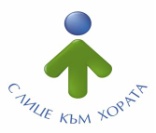 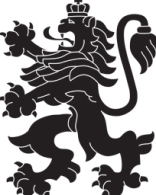                             МИНИСТЕРСТВО  НА  ЗДРАВЕОПАЗВАНЕТО                          РЕГИОНАЛНА  ЗДРАВНА  ИНСПЕКЦИЯ – ВРАЦАгр. Враца 3000      ул. „Черни Дрин” № 2	  тел/факс: 092/ 66 50 61     тел: 092/62 63 77    e-mail: rzi@rzi-vratsa.com   УТВЪРЖДАВАМ:Д-Р  Т. ТОДОРОВАГлавен секретар на РЗИ - Враца02.08.2022 г.38.(2133) ИЗДАВАНЕ НА УДОСТОВЕРЕНИЕ ЗА ОСИГУРИТЕЛЕН СТАЖ (УП-3) I.НАИМЕНОВАНИЕ  НА АДМИНИСТРАТИВНАТА УСЛУГА Издаване на удостоверение за осигурителен стаж (УП-3) IІ. ПРАВНО ОСНОВАНИЕ:Чл. 5, ал.7 от   Кодекс за социално осигуряване (КСО)Чл. 40, ал.3   от   Наредба за пенсиите и осигурителния стаж (НПОС)§ 1, т. 2 „в“ от  Допълнителна разпоредба на Закон за администрацията (ЗА)IІІ. ХАРАКТЕРИСТИКАЦел:Целта на настоящата процедура е да се укаже реда и условията за издаване на удостоверение за осигурителен стаж на лица работили в РЗИ – Враца и/или в структури, чийто правоприемник е РЗИ - Враца. Предмет:Съгласно разпоредбата на чл.5, ал.7 от Кодекса за социално осигуряване РЗИ-Враца е задължена в 14-дневен срок да издава безплатно документи за осигурителен стаж и осигурителен доход, както и да удостоверява факти и обстоятелства, свързани с тях, по искане на:1. осигуреното лице или негов представител - за периоди преди 1 януари 2000 г.;2. длъжностните лица по чл.40, ал.3, чл.54 ж, ал.1 и чл.98, ал.1 от КСО.Изготвянето на удостоверението се извършва на база преглед за периода от време, в който лицето е било служител в РЗИ- Враца (или в структури, чийто правоприемник е РЗИ- Враца) и длъжностите които е заемал. За дадения период се проверяват и се вземат данни от разплащателните ведомости на инспекцията, други разходооправдателни документи, договори за възлагане на труд и други автентични документи, съдържащи достатъчно данни за осигурителния стаж и за осигурителния доход., съгласно чл. 40, ал. 3 и ал. 5 от Наредба за пенсиите и осигурителния стаж.ІV. ПРОЦЕДУРА Компетентен орган: Удостоверение за осигурителен стаж (УП-3) се издава от Директора на РЗИ- Враца. Заявител: Физическо лице работило в РЗИ - Враца и/или в структури, чийто правоприемник е РЗИ - Враца.Необходими документи:Заявление по образец, към което се прилагат:трудова/служебна  книжка (копие);документ за идентичност на имената (ако има различия в имената документа се издава на посочените във ведомостта имена или по лична карта). При необходимост от лицето се изисква попълване на декларация за идентичност на имената и/или представяне на документ от службата по гражданско състояние.Забележка: Заявлението и придружаващите документи могат да се подадат устно – чрез съставяне на Протокол от длъжностното лице в Центъра за административно обслужване на РЗИ – Враца, ул. Черни Дрин  № 2; чрез лицензиран пощенски оператор или по електронен път.Такси: Не се заплаща такса.Вътрешен ход: Заявлението се подава всеки присъствен ден от 08.30 часа до 17.00 часа, по образец адресирано до Директора на РЗИ – Враца:	Резултат от процедуратаПри констатиране наличие на необходимите факти и данни се издава в 14-дневен срок съответното удостоверение от предявяване на искането (подаване на заявлението).При констатиране липса на необходимите факти и данни и неоснователност на подаденото заявление не се издава съответното удостоверение, като за това заявителят се уведомява писмено.Орган, осъществяващ контрол върху дейността на органа по предоставянето на услугата: Министъра на здравеопазванетоОрган пред който се обжалва:Административен съд ВрацаРед, включително срокове за обжалване на действията на органа по предоставянето на услугата:По реда на АПК в 14-дневен срок Електронен адрес на който се предоставя услугата: rzi@rzi-vratsa.comЕлектронен адрес за предложения във връзка с услугата и с облекчаване на режима: rzi@rzi-vratsa.comИнформация за предоставяне на услугата по електронен път:- ниво на предоставяне на услугата - II-ро ниво;- интернет адрес, на който се намира формулярът за нейното заявяване: - www.rzi-vratsa.com- интернет адрес за служебно заявяване: -rzi@rzi-vratsa.com- средствата за електронна идентификация и нивото им на осигуреност: в случаите, когато идентификация се изисква при заявяване, заплащане и получаване на електронна услуга.Предметна област, към която процедурата се отнася: здравеопазване.V. ОБРАЗЦИ И БЛАНКИ:Заявление за издаване на удостоверение за осигурителен стаж (обр. УП 3)Административно обслужване – “фронт” офисАдминистративни звена, обслужващи издаването на акта – “бек” офисДирекция “Административно-правно, финансово и стопанско обслужване”Център за административно обслужванеГлавен специалисттелефон: 092/62-63-77 /Стационарен телефон. Цената е колкото на един градски разговор или съгласно Вашия тарифен план./ адрес: гр. Враца, ул."Черни Дрин" № 2e-mail: rzi@rzi-vratsa.comработно време: всеки работен ден8:30 – 17:00 ч.Дирекция “Административно-правно, финансово и стопанско обслужване” лице за контакт: директортелефон: 092/62-63-77 /Стационарен телефон. Цената е колкото на един градски разговор или съгласно Вашия тарифен план./адрес: гр. Враца, ул."Черни Дрин" № 2e-mail: rzi@rzi-vratsa.comработно време: всеки работен ден8:30 – 17:00 ч.